ТРЕБОВАНИЯ К ФОРМИРОВАНИЮ ТЕСТОВЫХ ЗАДАНИЙЗадания в тестовой форме должны соответствовать принципам:Тестовые задания представлены в форме свернутого краткого суждения, сформулировано ясным, четким языком и исключают неоднозначность понимания задания. Задание в тестовой форме сформулировано в утвердительной форме, вопросы в заданиях исключены Формулировка задания в тестовой форме не содержит непреднамеренных подсказок и сленгов.Основа задания в тестовой форме содержит только одну задачу.Задания в тестовой форме, не имеющие верного ответа, не входят в перечень заданий компьютерного тестирования. Задания не являются ключом для другого задания.Элементы задания в тестовой форме содержат текст, формулы, графические изображения, мультимедийные компоненты.КЛАССИФИКАЦИЯ ТЕСТОВЫХ ЗАДАНИЙ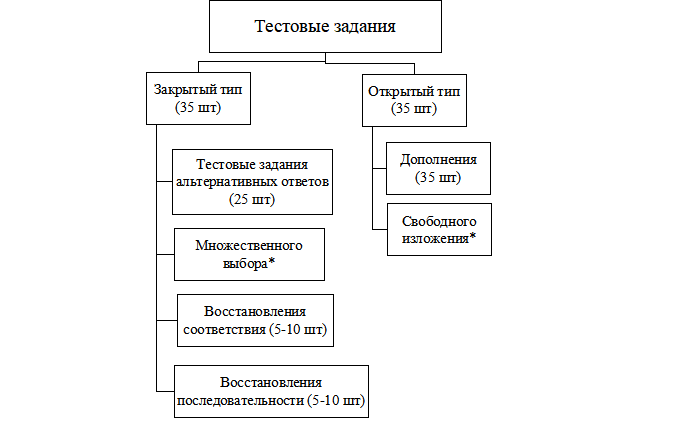 *- не рекомендуется использовать при оценке остаточных знаний обучающихся.Количество заданий в тесте – не менее 70 шт., как правило, при составлении теста используется 2-3 формы тестовых заданий.1. Тестовые задания закрытого типа предусматривают различные варианты ответа на поставленный вопрос:- задания альтернативных ответов. В каждом задании альтернативных ответов дается несколько вариантов ответов (в соотношении: 1правильный/2-3 неправильных (дистрактора). Обучающийся должен выбрать один из предложенных вариантов, среди которых только один правильный (примерно 25 шт.); - тестовые задания с выбором нескольких правильных ответов или с множественным выбором относятся к разряду сложных, поэтому не рекомендуется применять их в тестах при оценке остаточных знаний обучающихся. - тестовые задания на установление соответствия. В тестовом задании предлагается установить связи между элементами двух множеств (примерно 5 - 10 заданий); - тестовые задания на установление последовательности. Задания на установление последовательности элементов задания (примерно 5 -10 заданий).2. Тестовые задания открытого типа (35 заданий)- тестовые задания на дополнение. Тестовые задания, содержащие текст в утвердительной форме, но с пропуском одного-двух слов, или числа, формулы, как правило, в конце текста, которые студент должен вписать. Недостающее слово (слова, число, формула) и является ключом к такому тестовому заданию;- тестовые задания свободного изложения предусматривает изложение обучающимся ответа в виде небольшой письменной работы (относится к разряду сложных и не рекомендовано к применению при подготовке к аккредитации).Принадлежность тематики заданий к компетенции не должна вызывать сомнения. Вопросы не должны быть элементарными (иначе их могут признать невалидными). Задания не должны быть сложными (иначе студенты не справятся с тестом), должны быть сформулированы просто и понятно, не допускать недопонимания. Все задания сопровождаются исчерпывающе точными, но краткими ответами, которые эксперт будет использовать.Комплект заданий необходимо оформлять по типам:1-25 задания – закрытого типа с выбором альтернативных ответов (Примерно 25 штук);26-35 задания – закрытого типа на установление соответствия, либо на установление последовательности (Примерно 10 штук);36-70 задания- открытого типа – задания на дополнение (35 штук) .Из всего числа тестовых задний (70 заданий) простых тестовых заданий должно быть- 20%, средне-трудных- не более 70%, сложных -  не более 10%.Таблица 1 Количество заданий в итоговом дисциплинарном тестеК каждой группе тестовых заданий должна прилагаться инструкция, например: 1) Для заданий альтернативных ответов: «выберите один верный ответ»2) Для тестовых заданий на установление соответствия «установите соответствие между элементами левого и правого столбца».3) Для тестовых заданий на установление последовательности «расположите задания в правильной последовательности». 4) Для тестовых заданий на дополнение: «дополните пропущенный элемент», «закончите предложение (фразу)»; «впишите вместо многоточия правильный ответ»; «дополните определение» и т.д.При проведении тестирования обучающихся на сайте СКИФ.ТЕСТ система выбирает для каждого обучающегося всего 30 заданий, из них:  простых тестовых заданий – 20%, средне-сложных – не более 70%, сложных –  не более 10%.Таким образом, в каждой группе тестовых заданий должны быть предусмотрены задания разного уровня сложности (см. таблицу 1).ОФОРМЛЕНИЕ ТЕСТОВЫХ ЗАДАНИЙ
Комплект тестовых заданий должен быть представлен в виде текстового документа (Microsoft Word), структура которого представлена ниже «Карта тестовых заданий» (См. пример). 
Шрифт – 12 пт, Times New Roman.
Интервал – одинарный.
Нумерация тестовых заданий цифрами, а вариантов ответов заглавными буквами кириллицей, со скобкой.Выравнивание текста «по ширине».
Правильный ответ выделить жирным шрифтом.Структура тестаописание теста, -  комплект тестовых заданий,критерии оценивания, ключи, Описание теста – макет описания теста размещен в макете Оценочных материалов (см. пример)В описании теста обязательно должны быть отражены следующие пункты:1) Какое количество заданий содержит тест2) В какое количество баллов оценивается правильный ответ в тесте3) Время тестирования (есть ли ограничение по времени для прохождения теста)4) Сколько предоставляется попыток для прохождения теста5) Максимальный балл, который можно набрать в данном тесте6) Какой минимальный процент правильных ответов позволяет считать тест успешно пройденным
 	Краткое описание (ПРИМЕР)1. Тест состоит из 70 заданий, которые проверяют уровень освоения компетенций обучающегося. При тестировании каждому обучающемуся предлагается 30 тестовых заданий по 15 открытого и закрытого типов разных уровней сложности.2. За правильный ответ тестового задания обучающийся получает 1 условный балл, за неправильный ответ – 0 баллов. По окончании тестирования, система автоматически определяет «заработанный итоговый балл» по тесту, согласно критериям оценки3 Максимальная общая сумма баллов за все правильные ответы составляет – 100 баллов. 4. Тест успешно пройден, если обучающийся правильно ответил на 70% тестовых заданий (61 балл).5. На прохождение тестирования, включая организационный момент, обучающимся отводится не более 2 часов (120 минут). На каждое задание в среднем по 3 минуты.6. Обучающемуся предоставляется одна попытка для прохождения компьютерного тестирования.Комплект тестовых заданийЗадания закрытого типаЗадания альтернативного выбора (25 заданий)Выберите один правильный ответПростые (1 уровень) (5 заданий)Средне-сложные (2 уровень) (17 заданий)Сложные (3 уровень) (3 задания)Задания на установление последовательности и/или соответствия (10 заданий) Установите соответствие между левым и правым столбцами.Простые (1 уровень) (2 заданий)Средне-сложные (2 уровень) (7заданий)Сложные (3 уровень) (1 задания)Задания открытого типаЗадания на дополнение (35заданий) Напишите пропущенное слово Простые (1 уровень) (7 заданий)Средне-сложные (2 уровень) (24заданий)Сложные (3 уровень) (4 задания)Карта учета тестовых заданий (вариант 1)	Критерии оценивания тестовых заданийКритерии оценивания: правильное выполнение одного задания оценивается 1условным баллом, неправильное – 0 баллов.Максимальная общая сумма баллов за все правильные ответы составляет наивысший балл – 100 баллов (100%). Шкала оценивания результатов компьютерного тестирования обучающихся (рекомендуемая)Ключи ответов Ключи (пример)Формирование «итогового дисциплинарного» теста в системе СКИФ.ТЕСТПри тестировании каждому обучающемуся предлагается 30 тестовых заданий по 15 открытого и закрытого типов разных уровней сложности.Количество вопросов в тесте при проведении тестированияНаиболее типичные ошибки при формулировке тестовых заданий (тз)1. Формулировка заданий в вопросительной форме. 2. Повелительная форма формулировки ТЗ 3. Лишние слова в формулировке задания, громоздкая и трудно воспринимаемая конструкция 4. Повторяющиеся слова в вариантах ответов 5. Грамматическая несогласованность задания и вариантов ответа. 6. Правильный ответ резко отличается от остальных. Внимание! Задания, требующие выполнения сложных многоступенчатых расчетов, на выполнение которых необходимо затратить не менее 5–10 минут, для компьютерного тестирования непригодны.Вид тестового заданияДоля тестовых заданий, %Количество заданий в итоговом дисциплинарном тестеКоличество заданий в итоговом дисциплинарном тестеКоличество заданий в итоговом дисциплинарном тестеКоличество заданий в итоговом дисциплинарном тестеВид тестового заданияДоля тестовых заданий, %Тестовые задания альтернативных ответов (с одним правильным ответом)Тестовые задания установления последовательности и/или соответствияТестовые задания на дополнениеИтогоПростые (1 уровень)20%не менее 5 шт.не менее 2 шт.не менее 6 шт.не менее 13 шт.Средней сложности (2 уровень)70%не менее 17 шт.не менее 7шт.не менее 26 шт.не менее 50 шт.Сложные (3 уровень)10%не менее 3 шт.не менее 1 шт.не менее 3 шт.не менее 7шт.Итого100%не менее 25не менее 10не менее 35не менее 70 шт.Компетенция ИндикаторДисциплинаУровень освоенияТестовые заданияТестовые заданияТестовые заданияИтогоУровень освоенияЗакрытого типаЗакрытого типаОткрытого типаИтогоУровень освоенияАльтернативный выборУстановление соответствия/ последовательностиНа дополнениеИтого1.1.1      (20%)527141.1.2      (70%)17724481.1.3      (10%)3148Итого:25 шт.10 шт.35 шт.70 шт.Оценка Процент верных ответовБаллы «удовлетворительно»70-79%61-75 баллов«хорошо»80-90%76-90 баллов«отлично»91-100%91-100 баллов№ тестовых заданийНомер и вариант правильного ответа36склеиванием, склеивание, склейка1В Токарных37операция2Б Технологическому процессу38проходы, проход3В Мелкосерийном39перспективным, перспективный4В Массового40маршрутным, маршрутный5Б Единичном41установкой, установка………………351Б, 2В70пайкой, пайка, паяниеУровень освоенияТестовые заданияТестовые заданияТестовые заданияИтогоУровень освоенияЗакрытого типаЗакрытого типаОткрытого типаИтогоУровень освоенияАльтернативный выборУстановление соответствия/ последовательностиНа дополнениеИтого1.1.1      (20%)22371.1.2      (70%)7210191.1.3      (10%)1124Итого:10 шт.5шт.15 шт.30 шт.НЕВЕРНОВЕРНОВыберите из перечисленного ниже списка факторов, влияющие на … : ….Фактор, влияющий на … :. …. ….Что из перечисленного является видом таможенного режима? ….Вид таможенного режима: ….Эффект производственного рычага показывает: +насколько изменится прибыль при изменении выручки от реализации на 1 % насколько изменится прибыль при изменении прямых затрат на 1 % насколько изменится прибыль при изменении переменных затрат на 1 %Эффект производственного рычага показывает, насколько изменится прибыль при изменении.: + А)выручки от реализации на 1 %; Б) прямых затрат на 1 %;В) переменных затрат на 1 %;Укажите функцию денег из ниже приведенного перечня: +средство накопления средство защиты от инфляции средство обогащения средство распределенияФункция денег – средство…: + А) накопления Б) защиты от инфляции В) обогащения распределенияСоциальные потребности (чувство духовного родства, любовь) относят: +к третьей ступени иерархии потребностей по А. Маслоу ко второй ступени иерархии потребностей по А. Маслоу к четвертой ступени иерархии потребностей по А. Маслоу к пятой ступени иерархии потребностей по А. МаслоуСтупень иерархии потребностей по А. Маслоу, к которой относят социальные потребности (чувство духовного родства, любовь): А) +третья Б) втораяВ) четвертая Г) пятая